الجمهورية التونسية  وزارة التعليم العالي والبحث العلمي 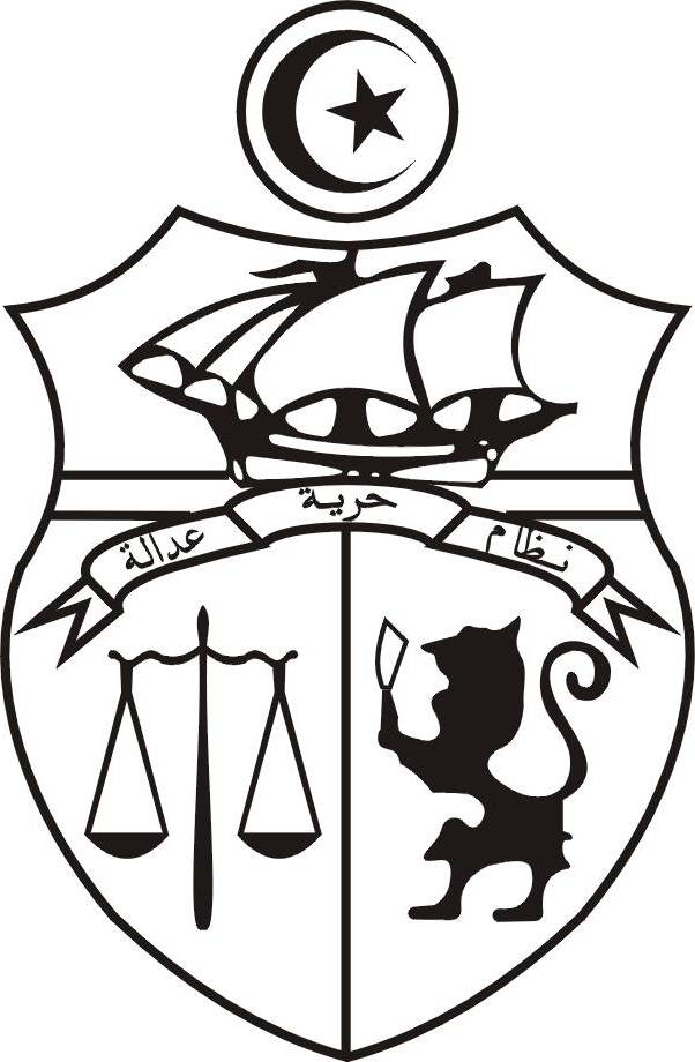 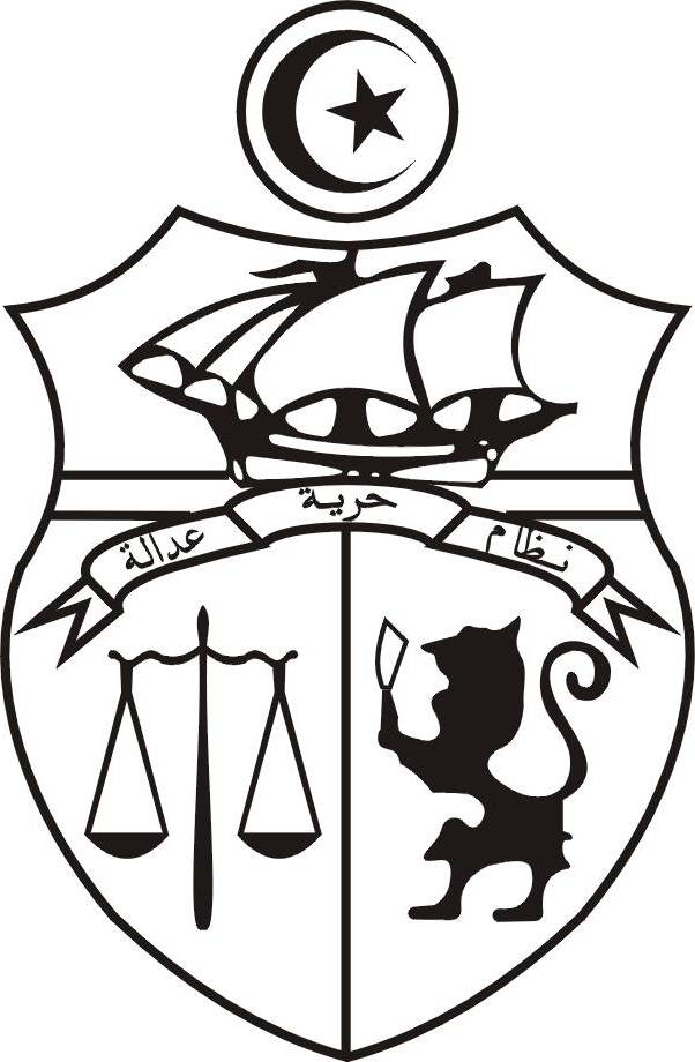 جامعة المنستير كلية الصيدلة بالمنستيرالمنستير في 19 ماي 2020بلاغ موجه إلى طلبة الكلية الأجانب و التونسيين العالقين بالخارجفي إطار سعي الكلية لإنجاح السنة الجامعية 2019/2020 لجميع طلبتنا، نعلم كافة طلبة الكلية الأجانب الذين لم يتمكنوا من الرجوع إلى تونس و كذلك التونسيين العالقين بالخارج أن وزارة التعليم العالي و البحث العلمي قررت تمكين هذا الصنف من الطلبة إجتياز جميع إمتحاناتهم الكتابية في السفارت أو القنصليات التونسية الأقرب لمقرات إقامتهم. مع الإشارة إلى أن الإدارة العامة للتعاون الدولي التابعة لوزارة الإشراف ستنشر بلاغا خلال الأيام القليلة القادمة يتضمن التراتيب العملية لهذا الإجراء. و عليه، نذكر بأنه المرغوب من الطلبة المعنيين بهذا الإجراء إرسال بريد الإلكتروني عبر العنوان التالي: faculte-pharmacie@fphm.rnu.tn  في أجل أقصاه يوم 22 ماي 2020 بالنسبة لطلبة السنة الخامسة و 29 ماي 2020 بالنسبة لبقية سنوات الدراسة يتضمن وجوبا المعطيات التالية:الإسم و اللقب،العنوان ببلد الإقامة الحالي:الجنسية:رقم جواز السفر بالنسبة للأجانب أو رقم بطاقة التعريف الوطنية بالنسبة للتونسيين:البريد الإلكتروني:و كل من يتخلف عن التواريخ المذكورة أعلاه، يقع حرمانه، بصفة آلية، من إجتياز إمتحانات الدورة الرئيسية.أما في ما يتعلق بالإمتحانات التطبيقية، فإذا لم يتمكن هذا الصنف من الطلبة إجتيازها في التواريخ المحددة بالروزنامة بصفة حضورية، فإن الكلية ستنظم دورة إمتحانات خاصة بهم حال إعادة فتح المجالات الجوية بين البلدان.نرجو التوفيق و النجاح لكافة طلبتنا.                                                                                 العميد                                                                                                                       الأستاذ عبد الحليم الطرابلسي